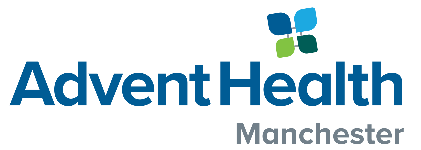 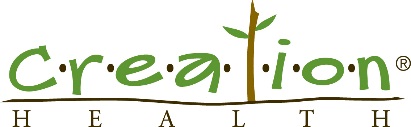 AdventHealth Manchester Live Life! Scholarship2019-2020 Information & ApplicationThe application deadline is March 31. Incomplete applications will NOT be considered. Full consideration will be given only to those who apply by the deadline.About the AdventHealth Manchester Live Life Scholarship:At AdventHealth Manchester, we teach patients about the principles of CREATION Health and how they can Live Life to the Fullest! CREATION stands for CHOICE, REST, ENVIRONMENT, ACTIVITY, TRUST, INTERPERSONAL RELATIONSHIPS, OUTLOOK and NUTRITION. Live Life Scholars will work alongside clinical staff in PCU to teach patients about CREATION Health. For one semester during their senior year, scholars are given the privilege of helping patients make connections to CREATION Health & the tools they need to make healthy lifestyle changes. At the end of the semester, scholars are awarded a $1,000 scholarship to go toward their college education and helping them achieve their ambition of entering the medical field. Eligibility:Must be a senior (Junior at the time of application).Must be graduating Clay County High School and have plans to attend an accredited college or university.Must have a 3.0 GPA or greater.Must be able to successfully pass a drug test & criminal background check.Must have plans to enter into the medical fieldHow to Apply:Fill out the application, leaving nothing blank. Attach on a separate piece of paper(s) your 500 word essay stating “Why I want to pursue a career in the medical field”.Once completed, you can hand deliver your application to the Marketing Department in the Building A at AdventHealth Manchester, or mail your application to the following address:Attn: Marketing/Randy Craft210 Marie Langdon DriveManchester, KY 40962If you have any questions about the application process, please contact Randy Craft at 606-598-1095 with any questions or concerns.Name: _____________________________________________Address: ___________________________________________City: ___________________________ State: _________ Zipcode: ____________Phone Number: ________________________Can you pass a criminal background check?   Yes    NoAcademic accomplishments:  __________________________________________________________________________________________________________________________________________________Extra-curricular activities / volunteer experiences: _________________________________________________________________________________________________________________________________Other information: __________________________________________________________________________________________________________________________________________________________What college or university do you plan to attend? ____________________________________________What area of medicine do you intend to study?  ______________________________________________Do you plan to return to the area after you graduate college?  Yes    No To be completed by Guidance Counselor:GPA: _______Attendance:                Days Missed _______ Days Tardy (From 2018-2019 Academic year)Is this student on track to graduate in 2020?   Yes   NoHas this student completed Nurse Skills Training*?  Yes   No Is this student enrolled/on track to complete Nurse Skills Training* by December 2019?  Yes   No(*Nurse Skills Training must include training for hand washing, PPE & transmission based precaution training.)Essay Guidelines:In a 500 word essay, explain why you want to enter the medical field. Your essay must be double-spaced and in Times New Roman font, 12 point font size. Please attach your essay to the back of your application. Do not put your name on your essay, but be sure the front page of your application lists your name and other identifying information. 